LTRC Project Capsule TemplateLTRC Project Number
XX-XX Start Date
Insert Month xx, 2021Duration	 XX monthsEnd Date	 Insert Month xx, 2021Funding

Keywords: 
Principal InvestigatorDepartment/company

Administrative ContactTyson Rupnow, Ph.D., P.E.Associate Director, Research225-767-9124Technical Contact	 Insert Name 
Title
Department/company
Phone NumberTitle of ProjectpROBLEMOBJECTIVEMETHODOLOGYIMPLEMENTATION POTENTIAL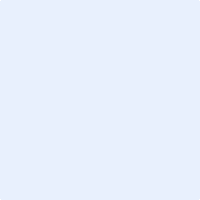 